Publicado en 03005, Alicante el 23/01/2013 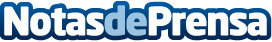 Ready4Social se actualiza con soporte para LinkedIn y nuevas mejorasLa herramienta de gestión de redes sociales Ready4Social se renueva ofreciendo a sus usuarios la posibilidad de compartir contenidos también en LinkedIn, la red social para profesionales con más de 200 millones de usuarios en todo el mundo. Junto con la conexión de perfiles sociales de Facebook y Twitter, la startup española anuncia esta interesante actualización así como futuros avances.Datos de contacto:Elisa Torregrosa902877220Nota de prensa publicada en: https://www.notasdeprensa.es/ready4social-se-actualiza-con-soporte-para-linkedin-y-nuevas-mejoras Categorias: Marketing E-Commerce http://www.notasdeprensa.es